УТВЕРЖДАЮ Директор государственного учреждения образования “Жодишковская средняя школа”_________ Д.Ф.Балыш______________ПЛАН РОДИТЕЛЬСКОГО УНИВЕРСИТЕТАIII ступень – «Мой ребенок – старшеклассник»
для родителей учащихся X-XI классов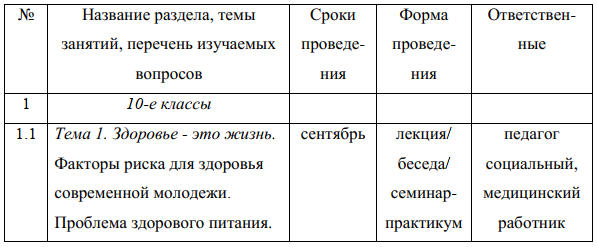 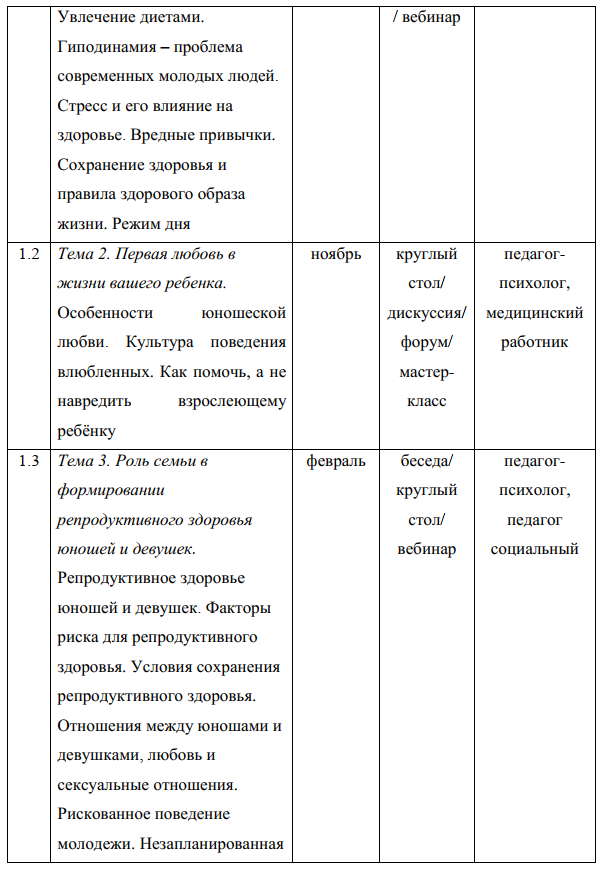 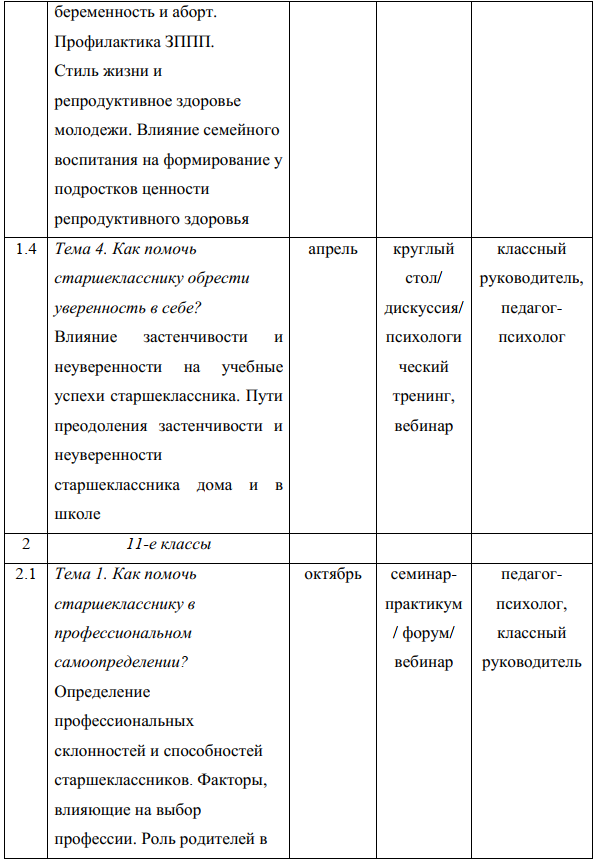 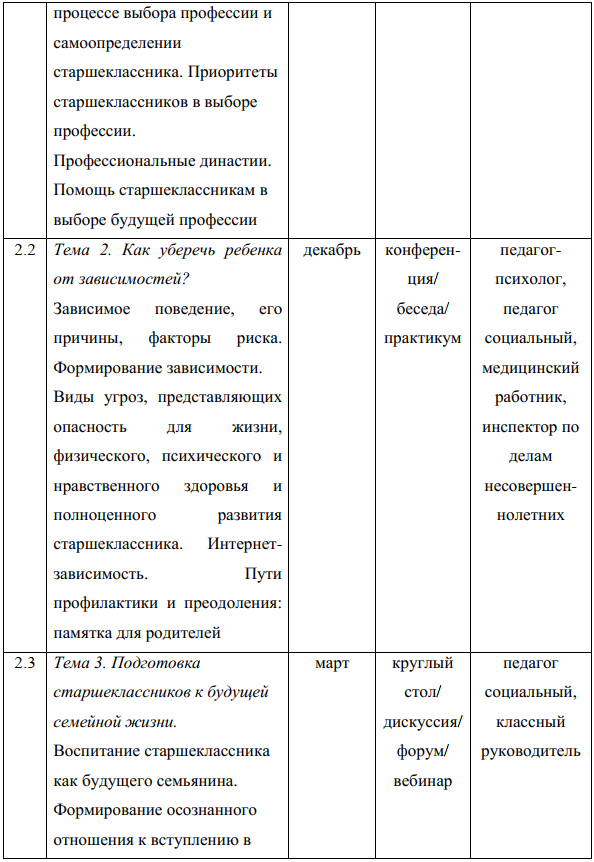 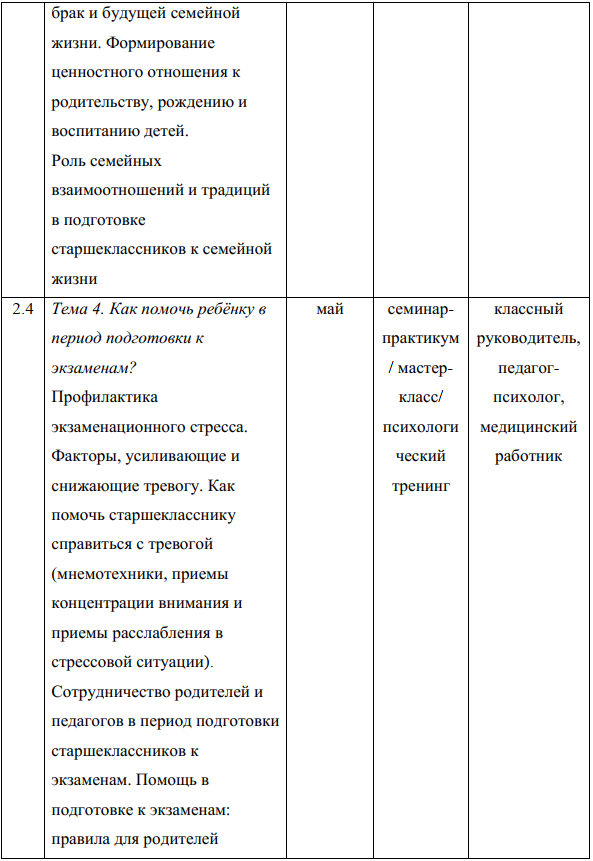 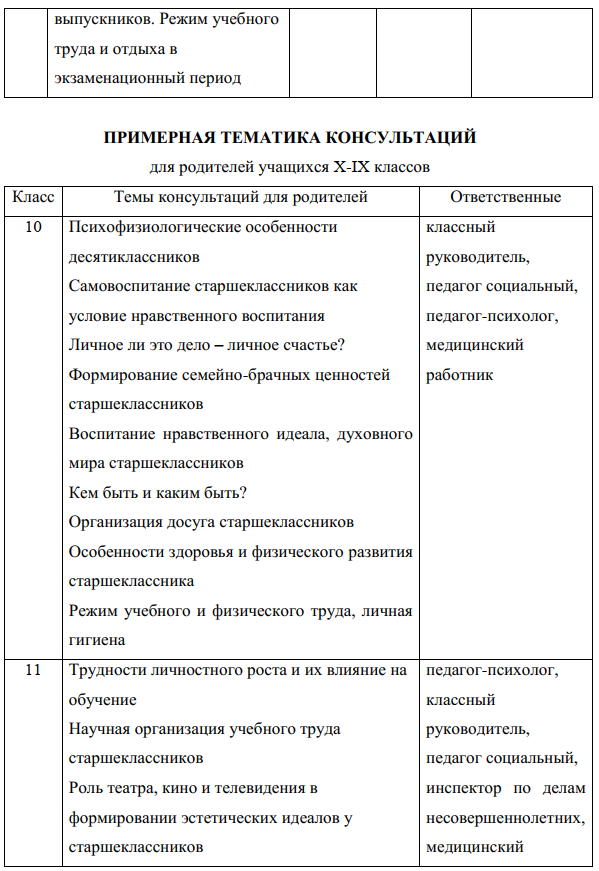 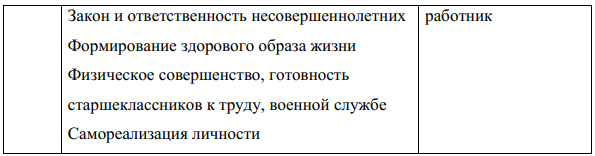 